T.C. İSTANBUL ÜNİVERSİTESİ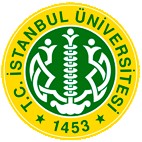 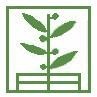 EDEBİYAT FAKÜLTESİÇift Anadal Programı Başvuru Formu     	/ 	/…………….     İstanbul Üniversitesi Edebiyat Fakültesi Dekanlığı’na,…………. /…………. Eğitim-Öğretim yılında aşağıda belirttiğim çift anadal programına başvurusu yapmak istiyorum. Aşağıda doldurduğum bilgilerin doğruluğunu taahhüt ederim. Başvuru için gerekli belgeleri ekte sunuyorum. Gereğini saygılarımla arz ederim.İstanbul Üniversitesi Edebiyat Fakültesi Çift Anadal Programı Başvuru FormuBaşvuru yapan öğrencinin;Tarih	İmzaAdres:Başvuru Sahibinin Adı SoyadıİmzasıTelefon:Adı Soyadı:Kayıtlı olduğu fakülte:Fakülte no:Kayıtlı olduğu lisans programı:Örgün Öğretim	İkinci ÖğretimKayıtlı olduğu lisans programının adı:Kayıtlı olduğu programın yarıyılı:3. yarıyıl	4. Yarıyıl	5. yarıyıl	6. yarıyılKayıtlı olduğu programdaki not ortalaması (AGNO):( 	. 		)Başvuru Koşulları:Öğrencinin AGNO’su en az 3.00 olmalıdır. Öğrenicinin başarısız (F) dersi  olmamalıdır.Öğrenci en erken 3. yarıyıl en geç 6. yarıyılda kayıtlı olmalıdır.Başvuru yapacağı fakülte:Başvuru yapacağı lisans programı:Örgün Öğretim	İkinci Öğretim Her başvuru ayrı dilekçe ile yazılacaktır. Örgün öğretim ve ikinci öğretim başvurularınızı ayrı dilekçe ile yapınız.Başvuru yapacağı lisans programının adı:Başvuru yapacağı lisans programın sınıfı:2. sınıf	3. sınıfKayıtlı olduğu programın çift anadal koordinatörü:(Unvanı, Adı, Soyadı, İmzası)Başvuru yapacağı programın çift anadal koordinatörü: (Unvanı, Adı, Soyadı, İmzası)Başvuru için gerekli belgelerÖğrenci Not Durum Belgesi (Transkript)ÖSYM sonuç belgesi Başvuruyu Kabul Eden Memur:Başvuru Kabul DurumuİncelendiOnaylandıKabul EdildiReddedildi